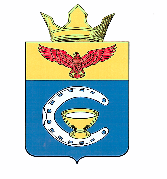 ВОЛГОГРАДСКАЯ ОБЛАСТЬПАЛЛАСОВКИЙ МУНИЦИПАЛЬНЫЙ РАЙОНАДМИНИСТРАЦИЯ САВИНСКОГО СЕЛЬСКОГО ПОСЕЛЕНИЯП О С Т А Н О В Л Е Н И Е« 26 » июнь 2019 года                          с. Савинка                                         № 56    С целью приведения законодательства Савинского сельского поселения в соответствии с действующим законодательством Российской Федерации, руководствуясь статьей 7 Федерального закона от 06 октября 2003 года № 131-ФЗ «Об общих принципах организации местного самоуправления в Российской Федерации», Администрация Савинского  сельского поселенияПОСТАНОВЛЯЕТ:          1.Внести изменения и дополнения в Постановление администрации Савинского сельского поселения №70 от «10» сентября 2018г. «Об утверждении Административного регламента предоставления муниципальной услуги «Принятие документов, а также выдача решений о переводе или об отказе в переводе жилого помещения в нежилое или нежилого помещения в жилое помещение»» (в ред. Пост.№112 от 17.10.2018 г.)   (далее- Постановление)  1.1 Пункт 2.6.1 Регламента изложить в следующей редакции:«2.6.1. Исчерпывающий перечень документов, необходимых в соответствии 
с законодательными и иными нормативными правовыми актами 
для предоставления муниципальной услуги, подлежащих представлению заявителями:- заявление о переводе помещения согласно приложения №1 к настоящему регламенту (далее – заявление); - подготовленный и оформленный в установленном порядке проект переустройства и (или) перепланировки переводимого помещения (в случае, если переустройство и (или) перепланировка требуются для обеспечения использования такого помещения в качестве жилого или нежилого помещения);- правоустанавливающие документы на переводимое помещение (подлинники или засвидетельствованные в нотариальном порядке копии), в случае если право на переводимое помещение не зарегистрировано в Едином государственном реестре недвижимости;- протокол общего собрания собственников помещений в многоквартирном доме, содержащий решение об их согласии на перевод жилого помещения в нежилое помещение;- согласие каждого собственника всех помещений, примыкающих к переводимому помещению, на перевод жилого помещения в нежилое помещение. Формирование заявления в электронной форме осуществляется посредством заполнения электронной формы заявления на Едином портале государственных и муниципальных услуг или официальном сайте Администрации Савинского сельского поселения без необходимости дополнительной подачи заявления в какой-либо иной форме.»          2. Контроль за исполнением настоящего Постановления оставляю за собой.          3. Настоящее Постановление вступает в силу с момента официального опубликования (обнародования). Глава Савинского                                                                                    А.И. Коневсельского поселения:     Рег. № 56 /2019г.О внесении изменений и дополнений в Постановление №70 от «10» сентября 2018г. «Об утверждении Административного регламентапредоставления муниципальной услуги«Принятие документов, а также выдача решений о переводе или об отказе в переводе жилого помещения в нежилое или нежилого помещения в жилое помещение»( в ред. Пост. №112 от 17.10.2018г.)